Boletín Oﬁcial de Canarias núm. 8722574Viernes 5 de mayo de 2023V. AnunciosOtros anunciosAdministración LocalCabildo Insular de La Palma1395 ANUNCIO de 21 de abril de 2023, relativo a la aprobación deﬁnitiva del Reglamento deParticipación Ciudadana del Cabildo Insular de La Palma.El Excmo. Cabildo Insular de La Palma, en sesión plenaria extraordinaria, con carácterordinario, celebrada el día 16 de febrero de 2023, acordó la aprobación con carácter inicialdel texto del nuevo Reglamento de Participación Ciudadana del Cabildo Insular de LaPalma, publicándose en el Boletín Oﬁcial de la Provincia de Santa Cruz de Tenerife n.º 24,de 24 de febrero de 2023, el correspondiente anuncio de información pública.No habiéndose formulado reclamaciones, alegaciones ni sugerencias, se consideraaprobado con carácter deﬁnitivo dicho Reglamento, tal y como se estableció en el Acuerdode aprobación inicial, siendo su contenido el que seguidamente se transcribe:“REGLAMENTO DE PARTICIPACIÓN CIUDADANADEL CABILDO INSULAR DE LA PALMAPREÁMBULOTÍTULO PRELIMINAR. DISPOSICIONES GENERALES.Artículo 1. Objeto.Artículo 2. Ámbito de aplicación.Artículo 3. Objetivos.TÍTULO PRIMERO. DERECHOS DE LA CIUDADANÍA.Artículo 4. Disposiciones generales.CAPÍTULO I: DERECHOS DE INFORMACIÓN.Artículo 5. El derecho a la información.Artículo 6. Difusión de la información.CAPÍTULO II: DERECHO A LA PARTICIPACIÓN.Artículo 7. Contenido del derecho de participación.Artículo 8. El derecho de petición.Artículo 9. El derecho de propuesta.Artículo 10. Derecho a la iniciativa normativa ciudadana.Artículo 11. Derecho a la iniciativa para la adopción de acuerdos.Artículo 12. Derecho de consulta popular.Artículo 13. Derecho a intervención en las sesiones públicas.Artículo 14. Derecho a presentar quejas y sugerencias.https://sede.gobiernodecanarias.org/bocboc-a-2023-087-1395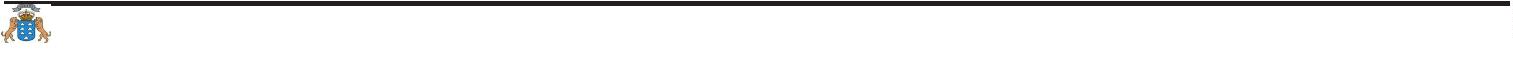 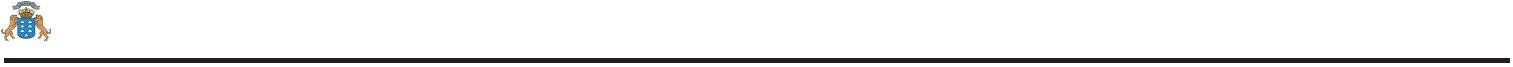 Boletín Oﬁcial de Canarias núm. 8722575Viernes 5 de mayo de 2023Artículo 15. Forma y lugar de presentación.Artículo 16. Tramitación.Artículo 17. La Comisión Especial de Quejas y Sugerencias.TÍTULO SEGUNDO. DE LOS PROCESOS PARTICIPATIVOS.CAPÍTULO I: DISPOSICIONES GENERALES.Artículo 18. Deﬁnición general.Artículo 19. Tipos de procesos.Artículo 20. Normas generales sobre los procesos.CAPÍTULO II: PROCESOS DE DELIBERACIÓN.Artículo 21. Deﬁnición.Artículo 22. Iniciativa de la ciudadanía en los procesos de deliberación.Artículo 23. Procedimiento.CAPÍTULO III: PRESUPUESTOS PARTICIPATIVOS.Artículo 24. Concepto.CAPÍTULO IV: PARTICIPACIÓN MEDIANTE CONSULTAS.Artículo 25. Deﬁnición.Artículo 26. Tipos de consultas.Artículo 27. Participación Ciudadana en elaboración de Reglamentos.Artículo 28. Procedimiento.TÍTULO TERCERO. DE LA PARTICIPACIÓN DIGITAL.Artículo 29. Concepto, características y ﬁnalidades.Artículo 30. El portal de participación ciudadana.TÍTULO CUARTO. ORGANIZACIÓN INSULAR PARA LA INFORMACIÓN Y LAPARTICIPACIÓNCAPÍTULOI:ORGANIZACIÓNADMINISTRATIVAINSULARPARALAINFORMACIÓNY LA PARTICIPACIÓNArtículo 31. El Servicio de Información y Participación Ciudadana.Artículo 32. La Consejería Delegada de Información y Participación Ciudadana.Artículo 33. El Registro de Iniciativas de Participación Ciudadana y la Agenda de ProcesosParticipativos.Artículo 34. Lista de personas interesadas.Artículo 35. Las entidades ciudadanas.CAPÍTULO II: ÓRGANOS DE PARTICIPACIÓN.Artículo 36. Órganos de participación ciudadana y funcionalidad.Artículo 37. La Mesa Insular de Participación.Artículo 38. Los Consejos Sectoriales Insulares.https://sede.gobiernodecanarias.org/bocboc-a-2023-087-1395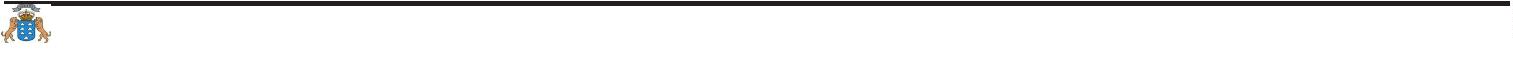 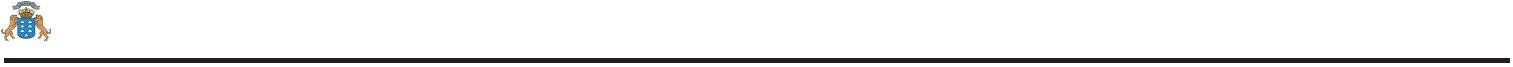 Boletín Oﬁcial de Canarias núm. 8722576Viernes 5 de mayo de 2023TÍTULO QUINTO. IMPULSO Y FOMENTO DE LA PARTICIPACIÓN CIUDADANA.Artículo 39. Medidas de fomento para la participación ciudadana.Artículo 40. Fomento de la innovación social.Artículo 41. Uso de instalaciones públicas.Artículo 42. Premio Insular de Participación Ciudadana.Disposición derogatoria.Disposición ﬁnal primera.Disposición ﬁnal segunda.REGLAMENTO DE PARTICIPACIÓN CIUDADANADEL CABILDO INSULAR DE LA PALMAPREÁMBULOEl artículo 23 de la Constitución consagra el derecho que asiste a la ciudadanía aparticipar directamente en los asuntos públicos. Asimismo, el apartado 2 del artículo 9declara que corresponde a los poderes públicos remover los obstáculos que impidan laparticipación de los ciudadanos en la vida política, económica, cultural y social.La Norma Fundamental reclama de la Administración Pública una posición activa, quecompense las carencias de un sistema cuya tendencia natural parece orientarse exclusivamentehacia los estrechos cauces de la democracia representativa. En la Comunidad AutónomaCanaria, el legislador fue pionero, junto con la Comunidad Autónoma Valenciana, enaprobar la Ley 5/2010, de 21 de junio, de Fomento de Participación Ciudadana.El Cabildo de La Palma consciente de la necesidad de avanzar hacia una prácticaadministrativa que implicara a las personas en las decisiones de los órganos políticosaprobó, en mayo 2013, el primer Reglamento Insular de Participación Ciudadana. Sinembargo, el paso del tiempo y los cambios normativos producidos en la materia regulada,especialmente, los introducidos en el Reglamento Orgánico de Gobierno, Administracióny Funcionamiento del Cabildo Insular de La Palma de 2018, han puesto de maniﬁestosu necesidad de actualizarlo incorporando una serie de mejoras que se plasmaron en elDiagnóstico de Participación Ciudadana llevado a cabo en el año 2020, elaborado comopaso previo al diseño de la Estrategia de Participación Ciudadana del Cabildo de La Palmaaprobada en el año 2021.Tomando como base el referido diagnóstico y tras un proceso de participación con laciudadanía de la isla, los técnicos/as y decisores públicos con competencias en participacióna nivel local e insular, se elabora el presente Reglamento, que aporta una mayor regulaciónen materia de participación ciudadana, tanto en lo que se reﬁere a los procesos participativos,como al fomento de esta forma de trabajo, nutriéndose tanto de las aportaciones ciudadanascomo de las indicaciones de la Estrategia de Participación Ciudadana del Cabildo de LaPalma.El Título Preliminar establece los objetivos y el ámbito de aplicación del Reglamento,introduciendo como novedad la posibilidad de participar tanto a las personas mayores de 16años, como a las agrupaciones de interés, aunque carezcan de personalidad jurídica propia.https://sede.gobiernodecanarias.org/bocboc-a-2023-087-1395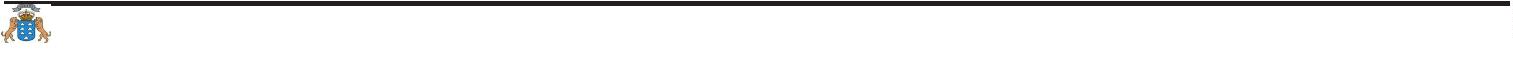 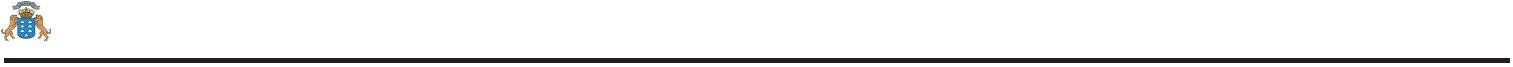 Boletín Oﬁcial de Canarias núm. 8722577Viernes 5 de mayo de 2023El Título I, relativo a los Derechos de la Ciudadanía, conserva prácticamente igual suantigua redacción, desarrollando y concretando el contenido de los derechos de informacióny participación, ampliando facultades que la normativa de procedimiento administrativocomún reconoce a la ciudadanía. Se señala un procedimiento para la tramitación de quejasy sugerencias, y se articula la iniciativa ciudadana en lo que se reﬁere tanto a la proposiciónde simples acuerdos, como a la proposición de normas de naturaleza reglamentaria.El Título II se introduce ex novo para dotar de una regulación homogénea a los ProcesosParticipativos. Cuestiones como su deﬁnición, los diferentes tipos de proceso existentes ola posibilidad de que se inicien a instancia de la ciudadanía son cuestiones que no contabancon regulación en el Reglamento anterior.El Título III también aporta un contenido nuevo, reﬁriéndose a la regulación de laparticipación digital y al contenido mínimo y funciones del portal de participación.El Título IV, relativo a la organización insular para la información y la participación,contiene la institucionalización de una organización político-administrativa ad hoc, de laque merece destacarse un aspecto, a saber, que la información y la participación ciudadanaes un área política con contenido propio, cuya responsabilidad será objeto de delegaciónpor parte de la Presidencia de la Corporación. Se introduce como novedad la creación delRegistro de Iniciativas de Participación Ciudadana y la Agenda de Procesos Participativos,así como la creación de la Mesa Insular de Participación Ciudadana, como órgano deconsulta en el que conﬂuye la representación de todos los municipios de la isla.Por último, el Título V se destina al impulso y fomento de la Participación Ciudadana,recogiendo acciones que tienen como objetivo poner en marcha las medidas de fomento quepermitan el desarrollo de una cultura participativa en el conjunto de la sociedad, entidadese instituciones y garanticen la accesibilidad de los distintos cauces de participación atodas las personas de la isla de La Palma. Todo ello tomando como base el documento deEstrategia de Participación Ciudadana de La Palma, promoviendo asimismo la creación deuna red de líderes internos en participación ciudadana entre las diferentes áreas de la propiaadministración insular que contribuyan a su implicación y al impulso de manera transversal.TÍTULO PRELIMINARDISPOSICIONES GENERALESArtículo 1. Objeto.El objeto del presente Reglamento es la regulación de los medios, procedimientosy órganos de participación que garanticen la participación ciudadana en la actividad delCabildo Insular de La Palma, contribuyendo a la transparencia en la gestión y a la calidaddemocrática.Los medios de participación regulados en este Reglamento, así como las decisiones quese adopten tanto por los órganos de participación como las que sean fruto de un procesoparticipativo, tienen carácter consultivo, sin perjuicio de lo cual, la administración insularpodrá declarar su adhesión a los resultados surgidos de cualquiera de estos procesos.Artículo 2. Ámbito de aplicación.1. El ámbito objetivo de aplicación de este Reglamento se reﬁere al ejercicio de lascompetencias de gobierno y administración del Cabildo Insular de La Palma.https://sede.gobiernodecanarias.org/bocboc-a-2023-087-1395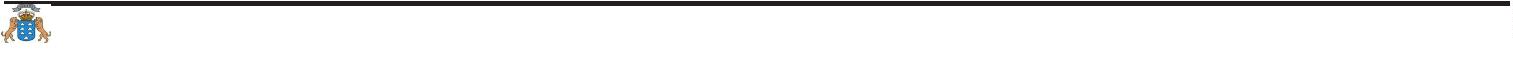 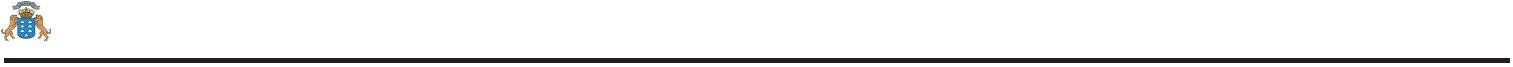 Boletín Oﬁcial de Canarias núm. 8722578Viernes 5 de mayo de 20232. El ámbito subjetivo se extiende a la ciudadanía de La Palma, entendiendo comotal a todas las personas físicas mayores de 16 años empadronadas en cualquiera de losmunicipios de esta isla, así como a quienes usan los servicios de la administración públicalocal y tienen interés en su funcionamiento, con independencia del lugar en el que seencuentren empadronadas, con las excepciones previstas en cada artículo.3. Igualmente, serán de aplicación estas normas, a las entidades ciudadanas constituidaspara defensa, fomento y mejora de los intereses generales o sectoriales de la ciudadanía quetengan domicilio social o sede física en la isla, y se encuentren inscritas en el Registrodel Gobierno de Canarias, así como a las agrupaciones de personas físicas o jurídicas quese conformen como plataformas, movimientos, foros o redes ciudadanas sin personalidadjurídica, incluso las constituidas circunstancialmente, todo ello sin perjuicio de los requisitosespecíﬁcos que puedan exigirse para el ejercicio de determinados derechos contenidos eneste Reglamento u otras normas de rango superior.Artículo 3. Objetivos.El Cabildo de La Palma pretende la consecución de los objetivos siguientes:a) Facilitar y promover la participación de la ciudadanía en la planiﬁcación, diseño yevaluación de las políticas públicas, y profundizar en su acercamiento a las instituciones,tratando de involucrarla en la gestión pública bajo los principios de transparencia,colaboración y participación que rigen el Gobierno Abierto.b) Facilitar a la ciudadanía la más amplia transparencia e información sobre susactividades, así como sobre el funcionamiento de sus órganos y servicios.c) Favorecer la intervención de las personas y colectivos ciudadanos en la gestión ysalvaguarda de los intereses generales de la isla, divulgando una cultura participativa, sinperjuicio de las facultades de decisión que corresponden a los órganos administrativos.d) Hacer efectivos los derechos reconocidos a la ciudadanía en la legislación de régimenlocal, estableciendo órganos y cauces que posibiliten su materialización.e) Fortalecer la sociedad civil y promover su autonomía mediante la divulgaciónde valores cívicos como la solidaridad, el respeto a los demás, la corresponsabilidad, lacohesión social y el desarrollo del tejido asociativo, potenciando planes de actuación yactividades que fomenten la corresponsabilidad en los asuntos públicos y el trabajo demanera transversal entre colectivos, asociaciones, ciudadanía en general y administración.f) Disponer los recursos necesarios para el fomento de las prácticas participativas, elimpulso de los procesos que se programen y la evaluación de acciones en el marco deintervención vinculado a la promoción de transparencia y el gobierno abierto.g) Establecer mecanismos de evaluación de las políticas públicas insulares y rendiciónde cuentas a la ciudadanía.h) Elaborar un calendario de acciones planiﬁcadas que desarrollen la Estrategiade Participación de La Palma, a partir del cual programar la actividad en materia departicipación.https://sede.gobiernodecanarias.org/bocboc-a-2023-087-1395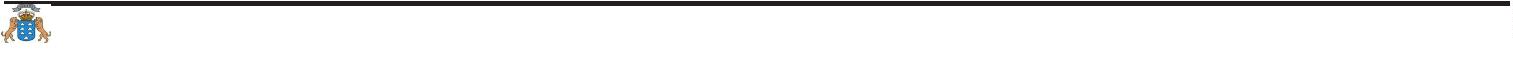 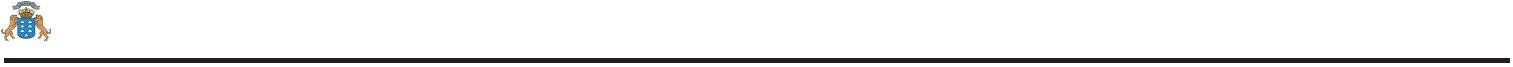 Boletín Oﬁcial de Canarias núm. 8722579Viernes 5 de mayo de 2023TÍTULO PRIMERODERECHOS DE LA CIUDADANÍAArtículo 4. Disposiciones generales.La ciudadanía tiene derecho a participar en la gestión insular directamente, de formaindividual o colectiva, en los términos establecidos en esta norma, reconociéndose losderechos que se establecen en los artículos siguientes, en la forma y con las limitacionesque aquí se prevén, con independencia de los que puedan establecerse en otras normas.El Cabildo Insular de La Palma promoverá el ejercicio efectivo de los derechos departicipación que se regulan en este título, removiendo los obstáculos que impidan suplenitud y dotando de los recursos humanos y materiales necesarios al área competentepara el desarrollo de este Reglamento.CAPÍTULO IDEL DERECHO A LA INFORMACIÓNArtículo 5. El derecho a la información.1. El Cabildo de La Palma garantizará a la ciudadanía su derecho a la informaciónsobre la gestión de las competencias, servicios y acceso a archivos públicos insulares, conlos límites y en los términos previstos en la Constitución y en la legislación reguladora delderecho de acceso a la información pública. El ejercicio de este derecho se podrá realizara través de cualquiera de los medios de información general que el Cabildo establezca,incluidos los medios propios de las nuevas tecnologías al servicio de la comunicación y dela información.2. La ciudadanía tiene derecho a obtener copias y certiﬁcaciones acreditativas de losactos y acuerdos adoptados por los órganos del Cabildo y de sus antecedentes, así comoa consultar los archivos y registros de la Corporación, en los términos y con los límitesprevistos en la legislación vigente y en el presente Reglamento.La limitación del ejercicio de este derecho deberá expresarse mediante resoluciónmotivada. Las peticiones habrán de ser contestadas, en el sentido que en cada caso proceda,en el plazo máximo de treinta días.3. La ciudadanía tiene derecho a conocer el estado de tramitación de los procedimientosen los que tengan la condición de interesadas y a obtener copias de los documentoscontenidos en ellos, así como recibir información acerca de los requisitos exigidos para lasactuaciones que se propongan realizar.4. A ﬁn de asegurar la máxima participación, la información se puede articular de lassiguientes formas:a) Información pública general a través de los boletines oﬁciales, Internet, prensa, radioy, en general, cualquier medio que garantice su amplia difusión en el ámbito insular.https://sede.gobiernodecanarias.org/bocboc-a-2023-087-1395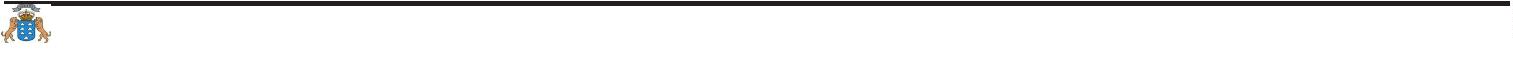 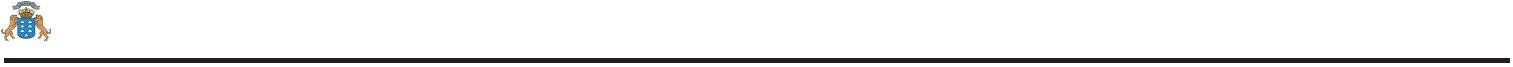 Boletín Oﬁcial de Canarias núm. 8722580Viernes 5 de mayo de 2023b)Informaciónpúblicaindividualizada.Sumaterializacióncomportatantolaposibilidadde acceder a ella mediante el uso de medios electrónicos, como mediante comparecenciapersonal.c) A los efectos de lo previsto en la normativa de procedimiento administrativo común,la información pública individualizada no tendrá carácter de notiﬁcación.d) Información pública sectorial, dirigida especíﬁcamente al sector de la poblacióndestinataria de la actividad administrativa.e) Consulta directa de la ciudadanía utilizando medios telemáticos, en los términosdispuestos en la Ordenanza reguladora de la Administración Electrónica.5. La solicitud de acceso a la información se presentará bien por escrito, bien utilizandolos cauces telemáticos previstos en la ordenanza insular, identiﬁcándose claramente elsolicitante y delimitando de manera clara y precisa el objeto de la petición. El personalresponsable de su tramitación tendrá la obligación de orientar a quienes ejerciten estapretensión.Artículo 6. Difusión de la información.1. El Cabildo utilizará todos los medios a su alcance con el ﬁn de transmitir lainformación de su actividad y facilitará su más amplia difusión en el ámbito insular.Se difundirán aquellos actos y procesos de participación ciudadana que se produzcan,especialmente se procurará dar a conocer los instrumentos de planiﬁcación de cualquiernaturaleza, aprobados o en trámite; los proyectos de importancia estratégica y la agenda deactividades públicas de relevancia singular.2. La información evitará incluir valoraciones, centrándose en el detalle de las distintasalternativas existentes, en los hechos que han servido de fundamento a la decisión adoptada,así como en el estado de tramitación del asunto en cuestión.3. Las convocatorias y orden del día de las sesiones del Pleno y del Consejo de Gobiernose harán públicas a través del tablón de anuncios y en la sede electrónica del Cabildo.4. Sin perjuicio de lo dispuesto en la normativa vigente sobre notiﬁcación y publicaciónde actos y acuerdos, el Cabildo dará publicidad de los adoptados por el Pleno y el Consejode Gobierno a través de los medios que considere oportunos y, obligatoriamente, en eltablón de anuncios y en el sitio web.5. La publicidad de los acuerdos corporativos se referirá a la parte dispositiva de losmismos, y se hará de modo extractado. Asimismo, se estará a lo dispuesto en la legislaciónvigente respecto a la protección de datos de carácter personal.6. El Portal de Participación será un espacio que incorporará toda aquella informaciónque pueda ser de interés para la ciudadanía para poder facilitar el acceso a la mismaasí como aquella que, con un carácter más especíﬁco, tenga relación con alguno de losprocedimientos que se impulsen desde este espacio virtual.https://sede.gobiernodecanarias.org/bocboc-a-2023-087-1395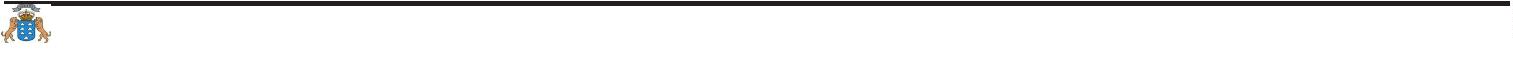 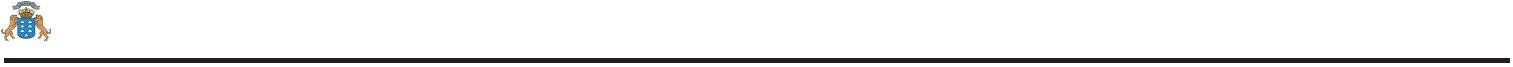 Boletín Oﬁcial de Canarias núm. 8722581Viernes 5 de mayo de 2023CAPÍTULO IIEL DERECHO A LA PARTICIPACIÓNArtículo 7. Contenido del derecho de participación.. La participación ciudadana constituye un eje esencial de nuestro estado social y1democrático de derecho. En ningún caso supondrá menoscabo de las facultades de decisiónque tienen atribuidas los órganos que integran la administración insular.2. Todas las personas, individual o colectivamente, en los términos establecidos enel artículo 2 del presente Reglamento, tienen el derecho a intervenir en la gestión de losasuntos de interés insular, utilizando los canales de participación establecidos en las leyesy en el presente Reglamento.3. Además de los derechos reconocidos en otras normas, la participación ciudadana estáintegrada por los siguientes derechos:a) Derecho de petición.b) Derecho de propuesta.c) Derecho a la iniciativa.d) Derecho a presentar quejas, reclamaciones y sugerencias.e) Derecho a la consulta popular.f) Derecho a intervenir en las sesiones de los órganos colegiados.Artículo 8. El derecho de petición.1. Todas las personas, físicas o jurídicas, de forma individual o colectiva, podrán ejercerel derecho de petición previsto en el artículo 29 de la Constitución, presentar solicitudes opedir aclaraciones al Gobierno insular en materia de su competencia sobre las actuacionesinsulares, sin más limitaciones que las establecidas por las leyes.2. La petición deberá presentarse por escrito, de modo presencial en las dependenciasde las oﬁcinas de registro del Cabildo o utilizando los medios telemáticos, indicando elnombre, apellidos, domicilio, número del documento nacional de identidad o pasaporte yobjeto de la petición.3. En el caso de peticiones colectivas, además de los requisitos contemplados enel ordinal anterior, será necesaria la ﬁrma de todas las personas que las suscriben, conexpresión de nombre, apellidos, y número del documento nacional de identidad o pasaporte.4. El Cabildo, por medio del Servicio de Información y Participación Ciudadana,acusará recibo de la petición y lo comunicará al interesado en el plazo de diez días. Si elescrito no reuniera los requisitos establecidos en el apartado 2 de este precepto, se requeriráhttps://sede.gobiernodecanarias.org/bocboc-a-2023-087-1395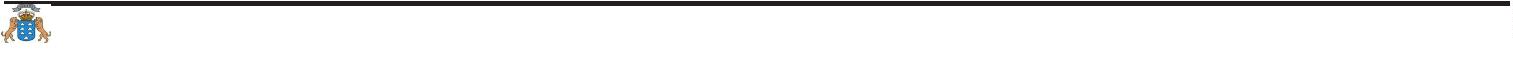 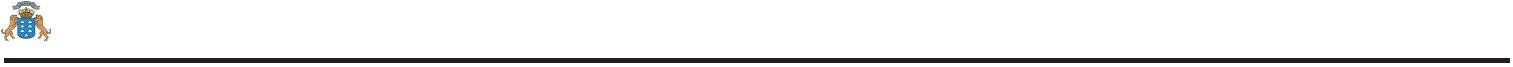 Boletín Oﬁcial de Canarias núm. 8722582Viernes 5 de mayo de 2023al promotor para que en el plazo de quince días subsane las deﬁciencias advertidas, con laadvertencia de que, si no lo hiciera, se archivará la petición sin más trámite.5. La presentación de los escritos, la admisión y tramitación de las peticiones, así comola resolución de estas, que deberá notiﬁcarse en el plazo máximo de tres meses desde supresentación, se ajustará a lo prevenido en la Ley Orgánica, 4/2001, de 12 de noviembre,reguladora del Derecho de Petición.Artículo 9. El derecho de propuesta.1. La propuesta ciudadana es aquella iniciativa mediante la cual la ciudadanía puededirigirse al Cabildo Insular con la ﬁnalidad de solicitar la puesta en marcha de actuacionesde interés público para la isla.2. En la comunicación se deberán incluir los datos identiﬁcativos suﬁcientes para quela Administración pueda contestar.3. Estas propuestas deberán contar con un carácter especíﬁco deﬁniendo de la maneramás clara posible las características y propósito de la iniciativa de cara a que, si así seestimase, se pueda someter a estudio su impulso por parte del Cabildo Insular en lostérminos planteados.4. La propuesta podrá ser cursada mediante escrito y a través de las diferentes vías queel Cabildo Insular establezca para favorecer la comunicación con los vecinos y vecinas, víatelemática, buzones de sugerencias de las distintas dependencias insulares o cualesquieraotros. En el caso de que las personas solicitantes sean menores de 16 años, sus representanteslegales deberán validar la petición. Una vez considerado el contenido de la propuesta, secontestará en el plazo de treinta días, desde que exista constancia de su recepción.Artículo 10. Derecho a la iniciativa normativa ciudadana.Los ciudadanos de la isla que gocen del derecho de sufragio activo en las eleccioneslocales y siempre que lo suscriba el 10% de las personas empadronadas en la isla de LaPalma, podrán impulsar la adopción de medidas normativas que afecten al ámbito decompetencias insulares, de cara a su debate por parte del Cabildo Insular.La iniciativa será sometida al Pleno en el plazo máximo de tres meses desde supresentación. Será tramitada como Moción, correspondiendo su defensa a la personadesignada en el escrito de formalización en las condiciones determinadas en el ReglamentoOrgánico.Se referirá a proyectos de normas en materia de competencia del Cabildo, excluidos losasuntos relativos a la Hacienda Insular, así como los relativos a la potestad autoorganizatoriadel Cabildo Insular.Se tramitarán con sujeción a lo establecido en la normativa de procedimientoadministrativo que venga en aplicación por razón de la materia, asegurándose, en todocaso, que se recabará informe de legalidad del Servicio al que afecte la iniciativa con lanota de conformidad de la Asesoría Jurídica y de la Intervención General y del Órganode Dirección y Coordinación de la Contabilidad, si afectase a derechos y obligaciones decontenido económico.https://sede.gobiernodecanarias.org/bocboc-a-2023-087-1395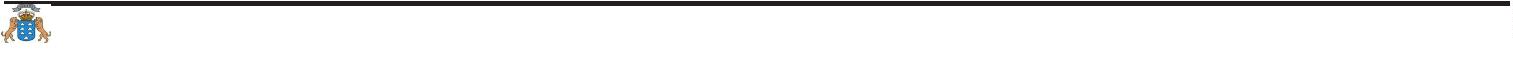 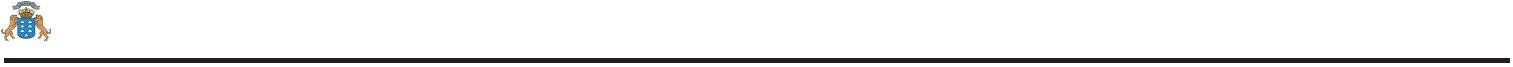 Boletín Oﬁcial de Canarias núm. 8722583Viernes 5 de mayo de 2023Artículo 11. Derecho a la iniciativa para la adopción de acuerdos.Los ciudadanos de la isla que gocen del derecho de sufragio activo en las eleccioneslocales y siempre que lo suscriba el 10% de las personas empadronadas en la isla deLa Palma, podrán ejercitar el derecho de iniciativa ciudadana para la adopción de acuerdos.Se referirá a propuestas de acuerdo o actuaciones en materias de competencia insular.El órgano competente para resolver evaluará la propuesta en lo que se reﬁere a sulegalidad, oportunidad, coste y efectos, y adoptará una resolución motivada en el plazo de tresmeses, a contar desde su presentación suscrita por el número de personas correspondiente.No se admitirán propuestas corporativas o de grupo que sean ajenas al interés general, oque tengan contenido imposible, inconstitucional, ilegal o constitutivo de delito.Artículo 12. Derecho de consulta popular.1. Todas las personas inscritas en el censo electoral tienen derecho a ser consultadasdirectamente sobre asuntos de su interés, así como promover la consulta popular, de acuerdocon el artículo 70 bis y 71 de la Ley 7/1985, Reguladora de las Bases del Régimen Local.2. La consulta popular no podrá consistir nunca en materia tributaria y se tendrá quereferir al ámbito de la competencia insular. Dentro de una misma consulta se puede incluirmás de una pregunta.3. Para acordar su realización será necesario el acuerdo por mayoría absoluta del Plenodel Cabildo y autorización pertinente al Gobierno de la nación.4. Este mecanismo no tendrá carácter vinculante, pudiendo darse circunstancias queimpidan la aplicación del acuerdo que pueda adoptarse en el proceso de consulta.5. Corresponde promover la iniciativa:a) Al Pleno.b) A los ciudadanos de la isla que gocen del derecho de sufragio activo en las eleccioneslocales, siempre que lo suscriban el 10% de las personas empadronadas en la isla de LaPalma.Artículo 13. Derecho a intervención en las sesiones públicas.1. La ciudadanía, en los términos previstos en el artículo 2 del presente Reglamento ysiempre que acredite un interés legítimo, tiene derecho a intervenir en las sesiones públicasdel Pleno y de las Comisiones Informativas.2. Habrán de solicitarlo al menos 48 horas antes de la hora ﬁjada para la celebración dela sesión plenaria de que se trate, siempre que:--El asunto esté comprendido en el orden del día.Que la solicitud se presente por escrito, acreditando la condición de interesado.https://sede.gobiernodecanarias.org/bocboc-a-2023-087-1395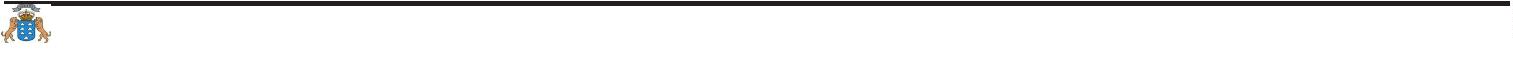 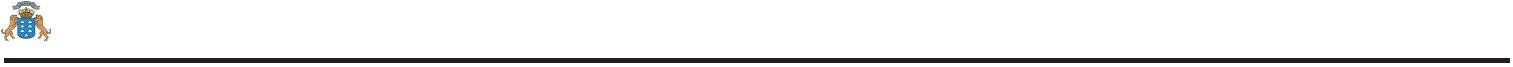 Boletín Oﬁcial de Canarias núm. 8722584Viernes 5 de mayo de 20233. La intervención se producirá en el momento de la toma en consideración del asunto,una vez concluido el debate, y el interviniente se ceñirá estrictamente al contenido de lapetición presentada. Las respuestas que por cualquier motivo no pudieran ofrecerse en lapropia sesión, se trasladarán por escrito al interesado en el plazo máximo de diez días.4. En ningún caso, el derecho de intervención implica la participación en las votacionesque pudieran darse en relación al asunto tratado.Artículo 14. Derecho a presentar quejas y sugerencias.a) Todas las personas y entidades ciudadanas tienen derecho a presentar quejas ysugerencias respecto a la actividad del Cabildo, sin perjuicio del derecho a interponer losrecursos administrativos o jurisdiccionales que estimen procedentes.b) A estos efectos tendrá la consideración de queja la facultad que ostenta cualquierpersona, física o jurídica, en orden a poner en conocimiento del Cabildo cualquier actuaciónirregular producida con ocasión de la gestión de los servicios públicos de su competencia.c) Tendrá la consideración de sugerencia la facultad que ostenta cualquier persona,física o jurídica, para formular a la administración pautas destinadas a mejorar la calidadde los servicios, incrementar la eﬁciencia, simpliﬁcar trámites innecesarios, o cualquierotra medida que redunde en un mayor grado de satisfacción de la sociedad civil en susrelaciones con la administración insular.Artículo 15. Forma y lugar de presentación.a) Las quejas y sugerencias se formalizarán, al igual que las peticiones, en la formaprevista en los apartados 2, 3, 4 y 5 del artículo 8 del presente Reglamento.b) La administración insular garantizará la existencia de impresos normalizadosen todas las dependencias integradas en la Oﬁcina de Atención Ciudadana y registrosdescentralizados, en los que se advertirá, expresamente, que lo manifestado por laciudadanía no tendrá carácter de reclamación administrativa, ni paralizará los plazos pararecurrir establecidos en la normativa vigente.c) Todos los servicios y unidades administrativas se responsabilizarán de la gestiónde las quejas que les afecten, colaborando con el Servicio de Información y ParticipaciónCiudadana, en la forma y con la extensión prevista en el presente Reglamento.Artículo 16. Tramitación.1. Recibida la queja o sugerencia, comprobado que reúne los requisitos de admisibilidadpor el Servicio de Información y Participación Ciudadana, se remitirá a la unidad o servicioadministrativo competente por razón de la materia el cual, en el plazo máximo de un mes,remitirá parecer razonado al Servicio referido. A su vez, el Servicio de Información yParticipación Ciudadana dispondrá de un plazo de diez días para contestar al promotor dela iniciativa.2. Las contestaciones a las quejas y sugerencias no serán susceptibles de recurso algunoy, asimismo, no condicionan el ejercicio de las acciones administrativas o jurisdiccionalesque puedan ejercitar los interesados.https://sede.gobiernodecanarias.org/bocboc-a-2023-087-1395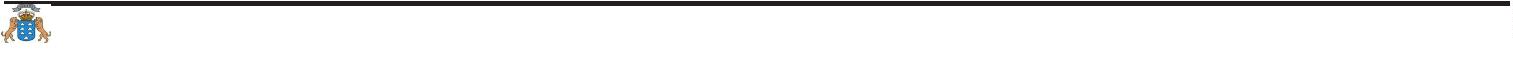 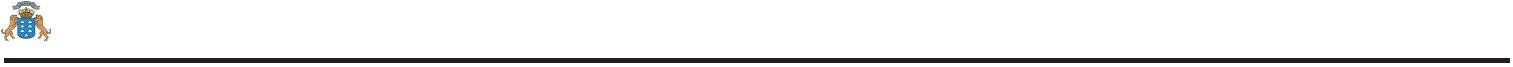 Boletín Oﬁcial de Canarias núm. 8722585Viernes 5 de mayo de 20233. Las presentadas en formato electrónico tendrán la misma consideración que laspresentadas en soporte papel. Su tramitación se realizará siempre a través de la Oﬁcinade Atención Ciudadana para constancia y posterior remisión a la unidad administrativaresponsable, que deberán ser siempre contestadas a través de las vías contempladas en elprocedimiento administrativo común.Artículo 17. La Comisión Especial de Quejas y Sugerencias.1. La Comisión Especial de Quejas y Sugerencias se instituye para supervisar la actividadde la administración insular. Elaborará un informe anual al Pleno, tanto en lo que se reﬁerea quejas y sugerencias ciudadanas, como en lo relacionado a las deﬁciencias observadasrespecto al funcionamiento de los servicios públicos dependientes de este Cabildo. Dichoinforme anual deberá presentarse durante el primer trimestre del año siguiente a aquel cuyagestión constituya su objeto. En estos informes se omitirán los datos personales de losreclamantes.No obstante, también podrá realizar informes extraordinarios, de oﬁcio o a instancia decualquier ciudadano, cuando la importancia del asunto así lo aconseje.2. Estará integrada por un representante de cada uno de los grupos políticos que integranel Pleno, aplicándose un sistema de voto ponderado para la adopción de sus informes.Actuará como Presidente/a el/la de la Corporación, o Consejero/a en quien delegue,siendo Secretario/a quien ostente la Jefatura del Servicio de Información y ParticipaciónCiudadana.3. El Servicio de Información y Participación Ciudadana remitirá a la Comisión, antesdel 31 de diciembre de cada año natural, las contestaciones ofrecidas a los ciudadanosrespecto a las quejas y sugerencias presentadas, acompañadas de un informe de valoración.TÍTULO SEGUNDODE LOS PROCESOS PARTICIPATIVOSCAPÍTULO IDISPOSICIONES GENERALESArtículo 18. Deﬁnición general.Constituyen procesos de participación ciudadana, a efectos de este Reglamento, elconjunto de actuaciones, procedimientos e instrumentos ordenados y secuenciados en eltiempo, desarrollados por el Cabildo en el ámbito de sus competencias, para posibilitar elejercicio del derecho de la ciudadanía a la participación, en condiciones de igualdad y demanera real y efectiva, de forma individual o colectiva, en la dirección y gestión de losasuntos públicos locales.Para homogeneizar los procesos, favorecer su conocimiento y fomentar suimplementación, el Cabildo elaborará una “Guía para la puesta en marcha de procesosparticipativos”.https://sede.gobiernodecanarias.org/bocboc-a-2023-087-1395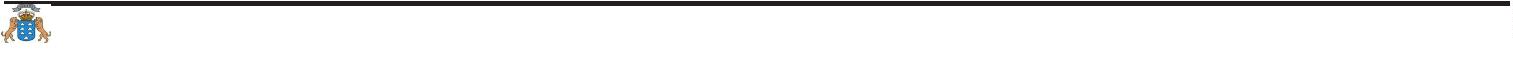 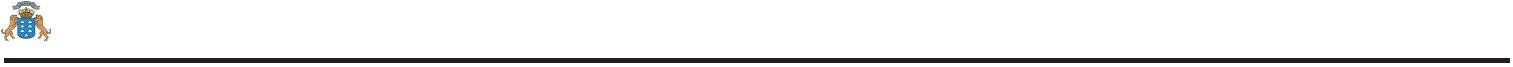 Boletín Oﬁcial de Canarias núm. 8722586Viernes 5 de mayo de 2023Artículo 19. Tipos de procesos.Los procesos de participación son los siguientes:a) Deliberación participativa.b) Participación ciudadana en la elaboración de presupuestos.c) Participación ciudadana mediante consultas.d) Participación ciudadana en la elaboración de ordenanzas y reglamentos.e) Participación ciudadana en procesos de planiﬁcación que afecten al interés general.Artículo 20. Normas generales sobre los procesos.1. El Cabildo podrá iniciar los procesos de participación ciudadana, bien de oﬁcio,bien a instancia de la ciudadanía. Los procesos de participación ciudadana no alterarán nisupondrán menoscabo de las potestades y competencias del ámbito de gobierno insular.2. En el caso de que los resultados derivados de los procesos participativos no seanasumidos total o parcialmente, el órgano competente para adoptar la decisión estaráobligado a motivarla.3. Los procesos participativos podrán realizarse en el ámbito de los procedimientos deelaboración de las políticas públicas de competencia insular o de adopción de decisionesde especial relevancia y trascendencia en el ámbito insular y deberán activarse en una fasesuﬁcientemente temprana para permitir una inﬂuencia real en la adopción de decisiones oen la deﬁnición de las políticas públicas.4. A los efectos de este Reglamento se entiende por proceso participativo aquel que demanera integral contempla las fases siguientes:a) Fase de información, cuya ﬁnalidad es la de informar a la ciudadanía sobre losobjetivos concretos del proceso, procurando emplear todos los medios disponibles parasu difusión y empleando un lenguaje adaptado a los destinatarios, para facilitar la mejorcomprensión.b) Fase de debate y propuestas, cuyo objetivo es el de facilitar espacios de encuentropara el debate, físicos y digitales, en los que se tenga en cuenta la variedad de discursos yposiciones aportados por los diferentes grupos o personas, garantizando las condiciones deigualdad y accesibilidad para todas ellas.c) Fase de devolución, que consiste principalmente en la elaboración de propuestas deactuación, sustentadas en las líneas de trabajo consensuadas con anterioridad, y su posteriorexposición a la ciudadanía de los resultados del proceso.d) Fase de evaluación, para la revisión del proceso, evaluando este y los resultados enbase a los indicadores previamente acordados.https://sede.gobiernodecanarias.org/bocboc-a-2023-087-1395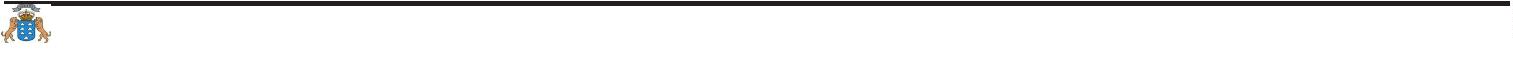 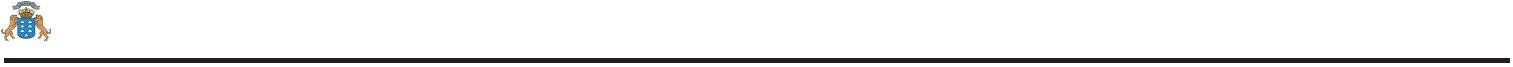 Boletín Oﬁcial de Canarias núm. 8722587Viernes 5 de mayo de 2023e) En aquellas iniciativas vinculadas a presupuestos participativos, se incluirá una fasede votación para seleccionar los proyectos que cuentan con un mayor apoyo ciudadano a lahora de su puesta en marcha.5. La aprobación del proceso participativo será mediante acuerdo plenario o resoluciónde la consejería que corresponda y la convocatoria deberá determinar los siguientesextremos:a) La denominación del proceso participativo.b) Órgano responsable de la gestión del proceso.c) El ámbito territorial y/o sectorial del proceso participativo.d) El perﬁl personal, técnico, político, profesional, asociativo o de cualquier otro tipode las personas, físicas o jurídicas, que, como mínimo, deban ser convocadas al debate.No obstante, lo anterior, el proceso se dirigirá al conjunto de la ciudadanía sin distinciónalguna.e) El objeto del proceso, que incluya una exposición detallada del asunto, conespeciﬁcación de cuál es la actuación pública que se somete a la consideración ciudadanay los marcos técnico, económico, jurídico y político que delimiten o condicionen lasaportaciones que se pueden hacer al respecto.f) El cronograma previsto con las fechas y/o fases para el desarrollo del procesoparticipativo.g) Las formas de participación en el proceso.h) El sistema de información y comunicación del proceso participativo.i) La documentación y la información necesarias para que las personas llamadas aparticipar puedan formarse una opinión.j) Las formas de retorno de los resultados del proceso participativo a las personasparticipantes en particular y la ciudadanía en general.k) Los instrumentos e indicadores de seguimiento, control y evaluación del proceso.l) En el caso de que se pongan en marcha procesos que afecten a colectivos o ámbitosterritoriales especíﬁcos, deberá contarse con una fundamentación acerca de la necesidad ala hora de su puesta en marcha.6. El Acuerdo se hará público en la sede electrónica, portal o página web del CabildoInsular.7. Se podrán desarrollar mediante los medios que mejor se ajusten a las necesidadesy objetivos de la temática a tratar, como foros de discusión y deliberación, talleres,presentación telemática de opiniones, videoconferencias o cualquier otro método queasegure la libre expresión de las opiniones y permita la recopilación de las aportacionesa la materia, poniendo a disposición de la ciudadanía espacios de participación tantopresenciales como digitales.https://sede.gobiernodecanarias.org/bocboc-a-2023-087-1395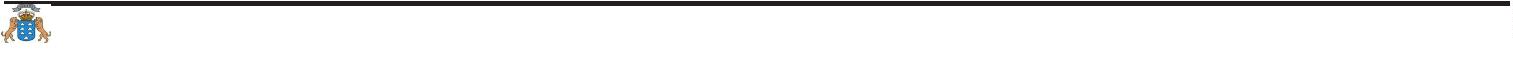 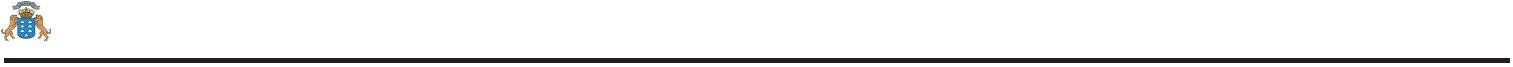 Boletín Oﬁcial de Canarias núm. 8722588Viernes 5 de mayo de 20238. Finalizada la deliberación participativa, la unidad administrativa competenteelaborará un informe ﬁnal sobre el proceso, que contendrá las conclusiones alcanzadasy una valoración de la deliberación efectuada. Dicho informe se publicará en la sedeelectrónica, portal o página web, y boletines oﬁciales, si se considera oportuno.CAPÍTULO IIPROCESOS DE DELIBERACIÓNArtículo 21. Deﬁnición.Se denomina proceso de deliberación participativa al contraste de argumentos ymotivaciones expuestos en un debate público integrado en un procedimiento de decisióno de formulación o adopción de una política pública, en los supuestos de proposición,adopción, seguimiento y evaluación de políticas públicas de singular impacto o relevancia,o de elaboración de instrumentos de planiﬁcación para la determinación de políticas, en elque se abra un espacio por parte del órgano insular para conocer los intereses, proposicionesy propuestas de la ciudadanía. Su inicio requerirá acuerdo expreso de la Presidencia, oConsejería que corresponda.Artículo 22. Iniciativa de la ciudadanía en los procesos de deliberación.Las personas a título individual y las entidades ciudadanas deﬁnidas en el artículo 2podrán promover la realización de un proceso de deliberación participativa. La solicituddeberá contar con el respaldo de, al menos, 50 personas a título particular o 10 colectivosciudadanos para su estudio por parte del Cabildo Insular a la hora de su puesta en marchaen base a criterios técnicos y de viabilidad. Las propuestas podrán desestimarse, debiendojustiﬁcar el motivo de la decisión.Artículo 23. Procedimiento.1. El proceso se iniciará mediante solicitud dirigida a la Consejería que tenga lascompetencias en participación, presentándola a través de registro, a la atención del Área deParticipación Ciudadana, con una pequeña memoria en la que se incluirá, como mínimo:a) Descripción del proceso participativo propuesto.b) Justiﬁcación y objeto del proceso participativo, especiﬁcando cual es la actuaciónpública que se somete a la consideración ciudadana.c) Identiﬁcación de los destinatarios principales del proceso participativo.2. Tanto en los casos en los que el proceso participativo sea promovido por la iniciativaciudadana, como en aquellos promovidos por la administración, los pasos para la puesta enmarcha de un proceso participativo serán:a) Solicitud del Proceso Participativo por parte del Grupo Promotor.b) Diseño y planiﬁcación del proceso de Participación por parte del Grupo Promotorcon la colaboración de la Unidad de Participación Ciudadana.c) Aprobación y convocatoria del proceso participativo por parte de la consejería quecorresponda.https://sede.gobiernodecanarias.org/bocboc-a-2023-087-1395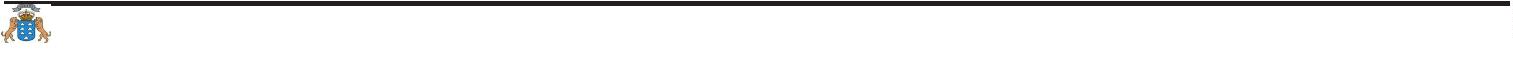 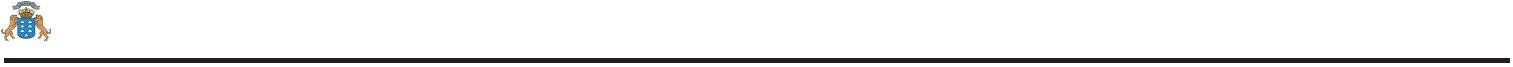 Boletín Oﬁcial de Canarias núm. 8722589Viernes 5 de mayo de 2023CAPÍTULO IIIPRESUPUESTOS PARTICIPATIVOSArtículo 24. Concepto.1. Los presupuestos participativos son una herramienta de democracia directa quepermite a la ciudadanía de la isla tomar decisiones referentes a una cuantía del presupuestoinsular previamente establecido. En los procesos vinculados a la puesta en marcha de estetipo de iniciativas se articula un marco de condiciones previo y un proceso asociado para laaportación de propuestas, una valoración técnica sobre su viabilidad y una votación directapara priorizar aquellas actuaciones que se llevarán a cabo, con el compromiso institucionala la hora de su ejecución.2. Mediante resolución de la Presidencia se deﬁnirá el procedimiento a seguir, quedeberá contemplar los requisitos establecidos en el artículo 20 del presente Reglamento.3. Podrán participar en la presentación de propuestas todas aquellas personas mayoresde 16 años que lo deseen. En el caso de la votación para la selección de propuestas, podrántomar parte en el proceso todas aquellas personas mayores de 16 años empadronadas encualquier municipio de la isla.4. Podrán desarrollarse, si así se estimara oportuno por parte de la corporación insular,acciones en materia de presupuestos participativos para colectivos especíﬁcos o áreasgeográﬁcas concretas del territorio insular, deﬁniendo para cada caso las condicionesespecíﬁcas de participación en el proceso.5. La corporación insular, previo informe de la consejería con competencias enparticipación ciudadana, deﬁnirá, las condiciones que deben cumplir las propuestas paraque puedan ser tenidas en cuenta, que con carácter general deberán tratarse de actuacionesrespetuosas con el medio ambiente y que busquen el bien común, concretas y determinadas, yque se correspondan con actuaciones de competencia y/o titularidad insular. Deberán cumplir,asimismo, con los criterios de viabilidad técnica, jurídica y económica para su ejecución.6. Concluida la deliberación participativa, el órgano competente por razón de la materia,elaborará un informe ﬁnal del proceso, que contendrá las aportaciones realizadas por laciudadanía, argumentos y motivos esgrimidos en cada una de las propuestas planteadas.Dicho informe contendrá las conclusiones alcanzadas y una valoración de la deliberaciónefectuada y se publicará en la sede electrónica, portal o página web, así como en el BoletínOﬁcial de la Provincia si se considera oportuno.7. Al cierre del ejercicio presupuestario, el Cabildo elaborará y publicará un informe enel que se detalle el grado de ejecución de la fracción presupuestaria destinada al procesoparticipativo indicando, con la debida motivación, qué aspectos de este no se han podidorealizar.8. Independientemente de las acciones de dinamización y acciones presenciales quese puedan llevar a cabo para el fomento de la participación por parte de la ciudadanía decara al planteamiento de propuestas, el envío y votación de las mismas se realizará a travéshttps://sede.gobiernodecanarias.org/bocboc-a-2023-087-1395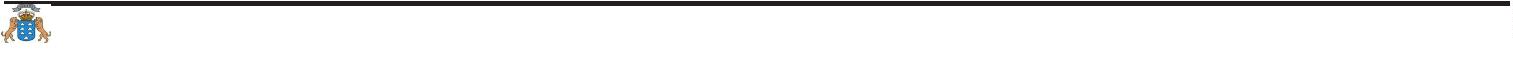 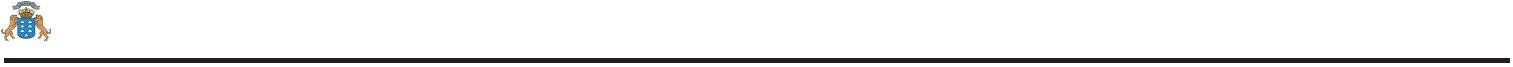 Boletín Oﬁcial de Canarias núm. 8722590Viernes 5 de mayo de 2023del portal de participación. El Cabildo dotará los medios necesarios para dar a conocer elmecanismo de funcionamiento del proceso en la plataforma y facilitar la participación detodas aquellas personas que lo deseen.CAPÍTULO IVPARTICIPACIÓN MEDIANTE CONSULTASArtículo 25. Deﬁnición.Además del derecho de Consulta Ciudadana regulada en el artículo 12 de esteReglamento, el Cabildo podrá recabar la opinión de la ciudadanía sobre determinadosasuntos o políticas públicas de su competencia mediante los instrumentos que se regulanen este capítulo.Artículo 26. Tipos de consultas.También son instrumentos de consulta los siguientes:a) Audiencia Pública: podrá ser convocada por el Presidente para asuntos de especialtrascendencia, por tratarse de cuestiones especialmente signiﬁcativas de la acción degobierno insular, en los que convenga desarrollar una acción participativa y siempre que elasunto afecte a toda la isla o a más de un municipio.b) Sondeos o Encuestas: se realizan mediante técnicas demoscópicas adecuadas a lanaturaleza o características del asunto, con el objeto de conocer la opinión de la ciudadaníaacerca de las decisiones o políticas públicas que pretenda adoptar la Corporación en elámbito de sus competencias propias. Los resultados de estos procesos podrán recogerseen informes de diagnóstico que puedan servir como punto de partida a la hora de impulsarpolíticas públicas y proyectos de interés debiendo, en cualquier caso, hacer pública lainformación obtenida a través de este instrumento de consulta.c) Foros de participación: es el encuentro, principalmente de carácter presencial, enuna o varias fechas determinadas, de los o las responsables insulares con la ciudadaníapara que esta pueda recibir información, presentar y debatir propuestas con relación a unadeterminada actuación pública, actividad o programa de actuación, o reﬂexionar sobrelos efectos de una política pública, así como elaborar análisis valorativos de los efectosreales de dichas políticas en la ciudadanía. Este tipo de encuentro habitualmente se asociaa temas especíﬁcos de interés público, proyectos de intervención o búsqueda de solucionescolectivas.d) Paneles ciudadanos: son espacios de información que se crean por el Cabildo concarácter temporal y que tienen por ﬁnalidad responder a las consultas planteadas por estesobre cualquier asunto de interés público y, en especial, sobre las expectativas de futuro dela ciudadanía.e) Jurados ciudadanos: son grupos creados por el Cabildo que tienen como ﬁnalidadanalizar los efectos de una determinada acción, proyecto o programa llevado a cabo por elmismo.https://sede.gobiernodecanarias.org/bocboc-a-2023-087-1395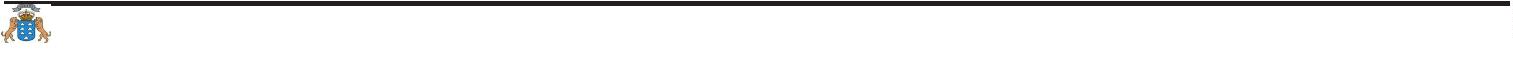 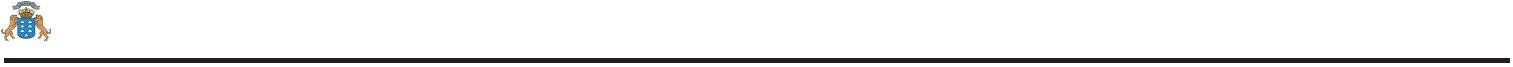 Boletín Oﬁcial de Canarias núm. 8722591Viernes 5 de mayo de 2023Artículo 27. Participación Ciudadana en elaboración de Reglamentos.Con carácter previo a la elaboración de las normas reglamentarias locales se sustanciaráuna consulta pública en la que se recabará la opinión de los sujetos y de las organizacionesmás representativas potencialmente afectadas por la futura norma acerca de:a) Los problemas que se pretenden solucionar con la iniciativa.b) La necesidad y oportunidad de su aprobación.c) Los objetivos de la norma.d) Las posibles soluciones alternativas regulatorias y no regulatorias.Artículo 28. Procedimiento.La consulta pública deberá realizarse respetando las determinaciones establecidasen este título para los procesos participativos, de tal forma que todos los potencialesdestinatarios de la norma tengan la posibilidad de emitir su opinión, para lo cual se tendránque poner a su disposición los documentos necesarios, que tienen que ser claros y concisosy aportar toda la información necesaria para poder pronunciarse sobre la materia.El plazo de presentación de aportaciones, propuestas y sugerencias en la fase deconsulta previa será suﬁciente en atención al contenido y ﬁnalidad de la norma que sepretenda aprobar, sin que en ningún caso pueda ser inferior a treinta días naturales.Podrá prescindirse del trámite de consulta pública previsto en este artículo en elcaso de la elaboración de normas presupuestarias u organizativas del Cabildo o sus entesdependientes, cuando concurran razones graves de interés público que lo justiﬁquen, ocuando la propuesta normativa no tenga un impacto signiﬁcativo en la actividad económica,no imponga obligaciones relevantes a los destinatarios o regule aspectos parciales de unamateria.También podrá prescindirse de este trámite de consulta en el caso de tramitaciónurgente de iniciativas normativas, cuando así se prevea en la normativa local reguladora delejercicio de la potestad reglamentaria. La concurrencia de alguna o varias de estas razones,debidamente motivadas, se justiﬁcará en el expediente administrativo.TÍTULO TERCERODE LA PARTICIPACIÓN DIGITALArtículo 29. Concepto, características y ﬁnalidades.1. Los procesos participativos contarán con su reﬂejo en el portal de participaciónciudadana. Este espacio será permanente mientras dure el proceso participativo, con laintención de facilitar el debate y el intercambio de información entre las personas quelo componen y los/as vecinos/as que deseen participar, el seguimiento de las tareas y elintercambio de información durante sus fases. Se habilitarán los canales necesarios parahttps://sede.gobiernodecanarias.org/bocboc-a-2023-087-1395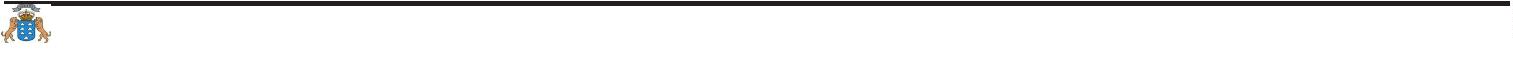 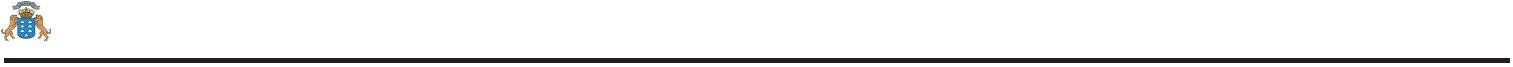 Boletín Oﬁcial de Canarias núm. 8722592Viernes 5 de mayo de 2023que, a través de las redes sociales, los vecinos interesados puedan participar en directoy/o en diferido de cada convocatoria, estableciendo para ello la metodología acorde a lacelebración de la misma.Artículo 30. El portal de participación ciudadana.1. El Cabildo de La Palma mantendrá en funcionamiento, tanto para la ciudadanía comopara los ayuntamientos de la isla, un sistema público de participación digital o portal departicipación ciudadana. Se trata de un espacio virtual que sirve para facilitar el desarrollode procesos participativos on line en cualquiera de sus fases, o de acompañamiento de losprocesos participativos presenciales.2. Las normas de acceso y funcionamiento del portal de participación podrán regularsede manera especíﬁca, debiendo contener al menos las siguientes características:a) El portal de participación debe permitir las actividades de información, consulta,encuesta, recogida de propuestas, votaciones, foros de debate, presupuestos participativosy cocreación de legislación.b) Deberá contar con un sistema de registro y autenticación abierto a la inscripción decualquier persona que quiera realizar aportaciones o propuestas, pero que pueda restringirlas votaciones exclusivamente a aquellas personas mayores de 16 años que se encuentrenempadronadas en alguno de los municipios de la isla.c) Estar desarrollado mediante el sistema de software libre.d) Permitirá su uso por parte de los municipios de la isla que deseen emplearlo para lapuesta en marcha de procesos participativos en su territorio.TÍTULO CUARTOORGANIZACIÓN INSULAR PARA LA INFORMACIÓN Y LA PARTICIPACIÓNCAPÍTULO IORGANIZACIÓN ADMINISTRATIVA INSULAR PARA LA INFORMACIÓNY LA PARTICIPACIÓNArtículo 31.- El Servicio de Información y Participación Ciudadana.1. Esta unidad administrativa coordinará, impulsará y dará uniformidad a la políticainformativa del Cabildo, debiendo disponer de los recursos necesarios para tales ﬁnes.2. Recibirá y canalizará la información, ofrecerá respuesta sobre la actividad de laCorporación e impulsará los procesos orientados a facilitar la participación ciudadana através de cualquiera de las vías descritas en el presente Reglamento.3. La atención prestada a la ciudadanía será presencial, telefónica y a través de losmedios establecidos en la Ordenanza Insular de la Administración Electrónica. A estosefectos, se dotará al Servicio de los medios humanos, materiales y tecnológicos que fuerenprecisos y se organizará de modo que el servicio que preste sea ágil y eﬁcaz.https://sede.gobiernodecanarias.org/bocboc-a-2023-087-1395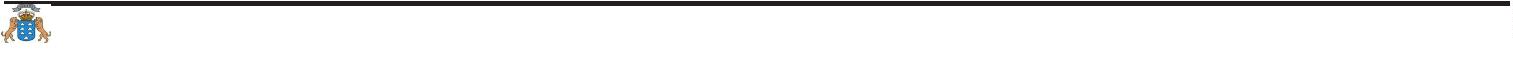 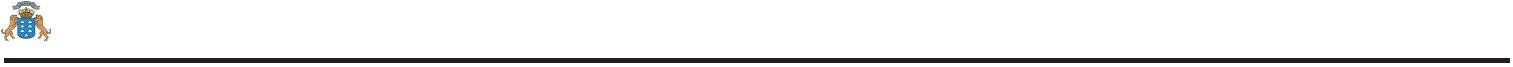 Boletín Oﬁcial de Canarias núm. 8722593Viernes 5 de mayo de 20234. Canalizará las peticiones, quejas, sugerencias, iniciativas y propuestas. Realizará lafunción de registro, junto a los registros desconcentrados de la Corporación y con sujecióna la Ordenanza Insular vigente sobre la materia.Artículo 32. La Consejería Delegada de Información y Participación Ciudadana.En el organigrama de gobierno insular existirá la delegación de información yparticipación ciudadana, que recaerá en la Consejería que designe la presidencia dela Corporación. Velará por el correcto funcionamiento de los cauces de información yparticipación establecidos en este Reglamento y asegurará el apoyo material, técnico y deequipamiento necesario para que la administración insular actúe eﬁcazmente.Artículo 33. El Registro de Iniciativas de Participación Ciudadana y la Agenda deProcesos Participativos.1. Desde el Cabildo Insular se impulsará la creación de una base de datos que recojadiferentes iniciativas, experiencias y procesos participativos que se lleven a cabo en elámbito insular con la ﬁnalidad de sistematizar y visibilizar aquellas buenas prácticasdesarrolladas tanto en el ámbito municipal como insular.2. Esta base de datos tendrá carácter virtual estando alojada tanto en la Plataforma deParticipación como en la web institucional del Cabildo.3. Se invitará a todas aquellas entidades públicas o privadas que desarrollen acciones enmateria participativa a remitir sus experiencias para hacerlas públicas con una ﬁcha comúny un ﬁltro de búsqueda que permita identiﬁcar iniciativas según criterios especíﬁcos.4. El Cabildo promoverá la creación de una agenda propia de procesos participativosliderados por cada unidad, a ﬁn de fomentar el conocimiento de las acciones realizadas encada una de las áreas de la administración insular.Artículo 34. Lista de personas interesadas.1. Con el objeto de promover la participación de personas a título individual, se impulsarála creación de ﬁcheros por áreas temáticas o de gestión insular en los que voluntariamentepodrán incluirse.2. Las personas incluidas recibirán información periódica sobre la actividad relevante dela Corporación acerca de los ámbitos por ellas seleccionados y se propiciará su implicaciónen los procesos participativos especíﬁcos.Artículo 35. Las entidades ciudadanas.1. Son entidades ciudadanas las personas jurídicas sin ánimo de lucro que, por cumplirlos requisitos establecidos en el artículo 13 de la Ley territorial 5/2010, de 21 de junio,están inscritas en el Registro de Participación Ciudadana a que se reﬁere el artículo 15 delmismo texto legal.2. La inscripción en el Registro de Participación Ciudadana otorgará el derecho a serparte activa en los instrumentos de participación previstos en este Reglamento.https://sede.gobiernodecanarias.org/bocboc-a-2023-087-1395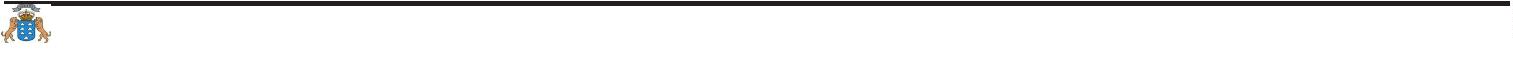 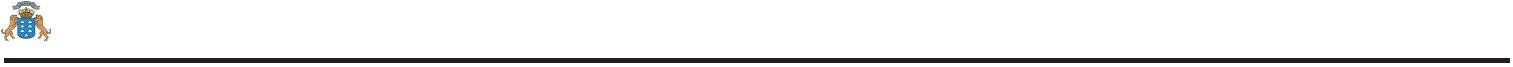 Boletín Oﬁcial de Canarias núm. 8722594Viernes 5 de mayo de 20233. Las entidades ciudadanas tienen el derecho de acceso a archivos y registros insulares,en las mismas condiciones y con idénticos requisitos que se garantizan a la ciudadanía en lanormativa de procedimiento administrativo común. Asimismo, tienen derecho a participaren los programas, planes o políticas de actuación sectorial del Cabildo conforme a loscauces establecidos en el presente Reglamento.CAPÍTULO IIÓRGANOS DE PARTICIPACIÓNArtículo 36. Órganos de participación ciudadana y funcionalidad.1. Los órganos de participación son los medios de encuentro regular entre la ciudadaníay el Cabildo para debatir y recoger, de manera continuada, sus opiniones y propuestas sobreactuaciones que sean competencia del gobierno insular. Todos los órganos de participacióntienen un carácter consultivo, de informe preceptivo no vinculante, de formulación depropuestas y sugerencias, de acuerdo y con el alcance previsto en el artículo 69 de la Ley7/1985, de 2 de abril, Reguladora de las Bases del Régimen Local.2. Las relaciones entre el Cabildo y las Entidades de representación ciudadana searticularán, sin perjuicio de la creación de otros que puedan resultar necesario u oportunocrear, a través de los siguientes órganos:a) Mesa Insular de Participación Ciudadana.b) Consejos Sectoriales.3. La composición y funcionamiento de los órganos de participación se regulará porlo dispuesto en el Reglamento Especíﬁco de Funcionamiento de cada órgano, que deberárespetar en todo momento el contenido mínimo del presente Reglamento.Artículo 37. La Mesa Insular de Participación.1. La Mesa Insular de Participación Ciudadana funcionará como un espacio de encuentroentre diferentes agentes insulares y municipales relacionados con las políticas participativasen la isla. Estará compuesta por los responsables públicos tanto de los municipios comodel Cabildo Insular así como de aquellos representantes de los Consejos sectoriales queguarden relación con los asuntos a tratar.2. Las funciones de esta Mesa Insular se centrarán en coordinar las acciones que enmateria de participación ciudadana se desarrollen en el ámbito insular así como de facilitarinformación sobre los procedimientos que se estén llevando a cabo.3. Este espacio tendrá además la función de ofrecer herramientas especíﬁcas (formación,medios técnicos y otros recursos) para que puedan impulsarse procesos de participación enel ámbito municipal.4. Se convocará al menos dos veces al año a través de la Consejería de Participaciónque se encargará de presidir la Mesa y plantear el orden del día en base a los asuntos ehttps://sede.gobiernodecanarias.org/bocboc-a-2023-087-1395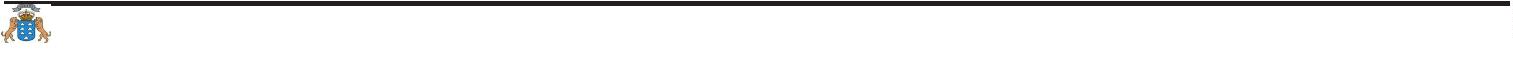 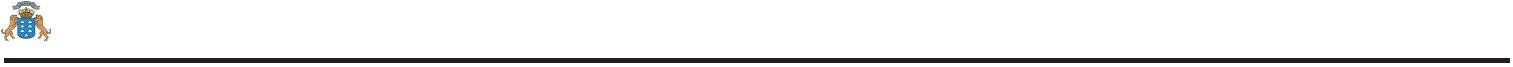 Boletín Oﬁcial de Canarias núm. 8722595Viernes 5 de mayo de 2023interés, invitando tanto a los 14 municipios de la isla como a aquellas entidades que puedantener una relación directa con los asuntos a tratar.5. Los acuerdos tomados en este espacio de coordinación serán reﬂejados en acta parapoder realizar un seguimiento adecuado de aquellos asuntos que se hayan acordado.Artículo 38. Los Consejos Sectoriales Insulares.Los Consejos Sectoriales son órganos de participación, información y propuesta, decarácter consultivo, que tienen por objeto canalizar e instrumentar la participación de laciudadanía, de las asociaciones y entidades generales o sectoriales (instituciones, entidadesasociativas, grupos ciudadanos o colectivos especíﬁcos) en la gestión insular sobresectores o materias concretas de la actividad insular, siendo órganos complementarios departicipación, información, control y propuesta de la gestión en el sector correspondiente.La creación de Consejos Sectoriales estará sujeta a la necesidad de dar una respuestaespecíﬁca y con un carácter estable a situaciones de interés general en el territorio insular.La composición, organización y ámbito de actuación de los Consejos Sectoriales seránestablecidos en el correspondiente acuerdo plenario que los constituyan.TÍTULO QUINTOIMPULSO Y FOMENTO DE LA PARTICIPACIÓN CIUDADANAArtículo 39. Medidas de impulso de la cultura participativa y fomento de laparticipación ciudadana.El Cabildo pondrá en marcha las medidas de fomento que permitan el desarrollo de unacultura participativa en el conjunto de la sociedad, entidades e instituciones que garanticenla accesibilidad de los distintos cauces de participación a todas las personas de la isla de LaPalma. Tomará como base el documento de Estrategia de Participación Ciudadana de LaPalma, y promoverá asimismo la creación de una red de líderes internos en participaciónciudadana entre las diferentes áreas de la propia administración insular que contribuyan asu implicación y al impulso de manera transversal.Las medidas de fomento podrán ser, entre otras, las siguientes:a) Programas de formación para la ciudadanía, con el objetivo de divulgar y fomentar eluso de los mecanismos de participación ciudadana previsto en este Reglamento, así comoformarles en el uso de las nuevas tecnologías y de los medios materiales y económicos delos que pueden disponer para el cumplimiento de sus ﬁnes.b) Programas de formación para el personal de la administración, para que adquieranel conocimiento sobre técnicas y gestión de procesos de participación, dar a conocer lasobligaciones de los poderes públicos respecto a la participación ciudadana y proporcionarcualiﬁcación en los procesos e instrumentos de participación regulados en este Reglamento.c) Medidas de fomento en los centros educativos, impulsando la cultura de laparticipación ciudadana y la democracia participativa en los niños, niñas y jóvenes de lahttps://sede.gobiernodecanarias.org/bocboc-a-2023-087-1395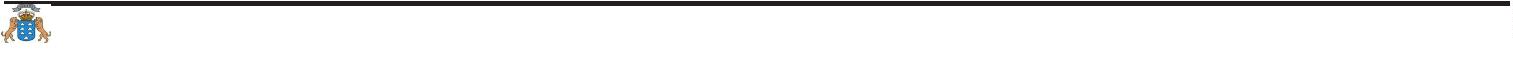 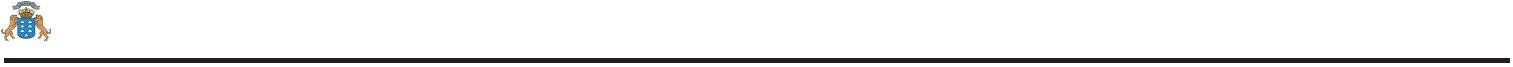 Boletín Oﬁcial de Canarias núm. 8722596Viernes 5 de mayo de 2023isla, así como el desarrollo de los valores democráticos y de participación en el alumnado,favoreciendo la interacción entre la ciudadanía e instituciones públicas y fortaleciendo laconciencia cívica.d) Medidas de sensibilización y difusión, desarrollando campañas informativas deamplia difusión con el objetivo de aumentar la cultura participativa en todos los niveles dela sociedad, a través de todos los medios disponibles y, especialmente, mediante el uso delas nuevas tecnologías, sede electrónica, portal o página web y los medios de comunicaciónpúblicos de su titularidad.e) Medidas de apoyo para la participación, promoviendo planes estratégicos para laparticipación que permitan mejorar y adaptar su gestión a la participación ciudadana, asícomo elaborando códigos de buenas prácticas que propicien una ciudadanía responsable eimplicada en asuntos públicos.f) Medidas para la accesibilidad, procurando incorporar en los distintos procesos departicipación las medidas de accesibilidad física, sensorial y cognitiva y de adaptaciónde medios y lenguajes a las distintas discapacidades, en cumplimiento de la normativaexistente en materia de accesibilidad.g) Convenios de colaboración con entidades de participación ciudadana, mediante loscuales, las Entidades y Colectivos Ciudadanos se obligarán al desarrollo de actividadesrelacionadas con la mejora de la calidad de vida de los vecinos y la profundización de susderechos y a su vez, el Cabildo favorezca la obtención de los medios y recursos necesariospara llevar a cabo las actividades objeto de convenio.Artículo 40. Fomento de la innovación social.Con el ﬁn de impulsar la búsqueda de nuevas formas de satisfacer las necesidadessociales que no están adecuadamente cubiertas por el mercado o el sector público o paraproducir los cambios de comportamiento necesarios para resolver los grandes retos de lasociedad, el Cabildo promoverá la creación de laboratorios de innovación y contribuiráa apoyar y visibilizar aquellas iniciativas que se estén llevando a cabo en este ámbito,capacitando a la ciudadanía en la tarea de generar nuevas relaciones sociales y nuevosmodelos de colaboración.Artículo 41. Uso de instalaciones públicas.Con el ﬁn de impulsar y facilitar la participación, la ciudadanía podrá acceder al usode las instalaciones públicas insulares para llevar a cabo actividades de interés general quepromuevan la participación ciudadana, la acción comunitaria o persigan ﬁnes de interéssocial, con las limitaciones que imponga la normativa insular que regule el uso de estosespacios, que determinará, de manera pormenorizada el régimen de solicitud, concesión,condiciones de uso y obligaciones.Artículo 42. Premio Insular de Participación Ciudadana.1. Como reconocimiento a una especial conducta respecto a la difusión de valoresy prácticas de participación y mejora de la convivencia, el Cabildo podrá conceder demanera periódica, el Premio Insular de Participación Ciudadana y/o la Medalla al MéritoCiudadano.https://sede.gobiernodecanarias.org/bocboc-a-2023-087-1395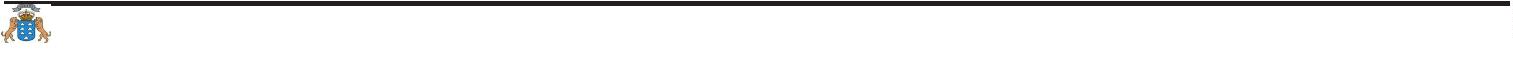 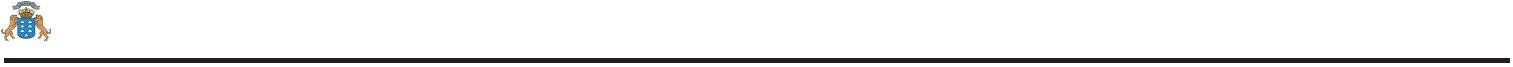 Boletín Oﬁcial de Canarias núm. 8722597Viernes 5 de mayo de 2023Su régimen y procedimiento de concesión será el establecido en las bases especíﬁcasque regulen las características, modalidades y procedimiento a la hora de otorgar dichogalardón.Disposición derogatoria. Queda derogado el Reglamento de Participación Ciudadanade esta Corporación, aprobado el 28 de mayo de 2013 (BOC n.º 145, de 30.7.2013).Disposición ﬁnal primera. La regulación contenida en esta norma ha de entenderse sinperjuicio de los derechos de participación reconocidos en la legislación sectorial vigente,ya sea estatal o autonómica.Disposición ﬁnal segunda. El presente Reglamento entrará en vigor a los 30 días de supublicación en el Boletín Oﬁcial de Canarias.”Santa Cruz de La Palma, a 21 de abril de 2023.- La Consejera Insular del Área deSeguridad, Emergencias, Participación Ciudadana, Servicios, Medio Ambiente y CambioClimático, Nieves Rosa Arroyo Díaz.https://sede.gobiernodecanarias.org/bocboc-a-2023-087-1395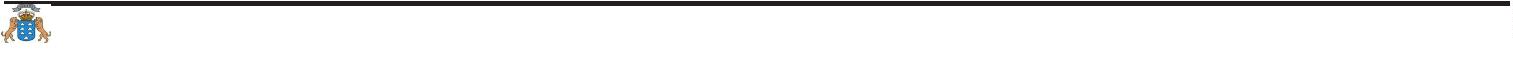 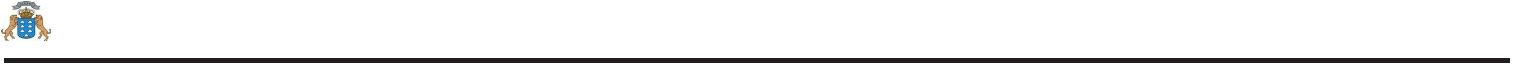 